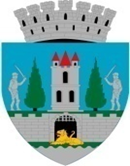 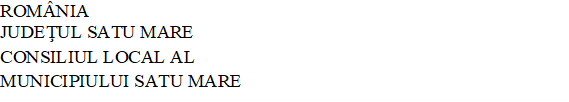 HOTĂRÂREA NR. 153/15.05.2024privind darea în administrare a imobilului identificat prin CF nr. 171418               Satu Mare către Direcția de Asistență Socială Satu MareConsiliul Local al Municipiului Satu Mare,Urmare a solicitării Direcției de Asistență Socială Satu Mare                                 nr. 5896/09.05.2024, înregistrată la Primăria Municipiului Satu Mare sub                       nr. 28700/09.05.2024,Analizând proiectul de hotărâre, înregistrat sub nr. 29247/13.05.2024, referatul de aprobare al inițiatorului, înregistrat sub nr. 29248/13.05.2024, raportul de specialitate al Serviciului Patrimoniu Concesionări Închirieri, înregistrat sub              nr. 24249/13.05.2024, raportul de specialitate al Serviciului Juridic, înregistrat sub nr. 29359/13.05.2024 și avizele comisiilor de specialitate ale Consiliului Local Satu Mare,         Luând în considerare prevederile art. 551 pct.7, art. 554, art. 858,                  art. 866 - art. 870 din Codul civil, ale art. 286, art. 297 alin. (1) lit. a) art. 299 - art. 300, din Codul Administrativ aprobat prin O.U.G. nr. 57/2019, cu modificările și completările ulterioare, precum și ale art. 20 alin. (1) lit. e) din Legea nr. 273/2006 privind finanțele publice locale, cu modificările și completările ulterioare,	Având în vedere prevederile art.146 alin. (11) din Legea învățământului preuniversitar nr. 198/2023, cu modificările și completările ulterioare,Ținând seama de prevederile Legii nr. 24/2000 privind normele de tehnică legislativă pentru elaborarea actelor normative, republicată, cu modificările și completările ulterioare,În temeiul prevederilor art. 87 alin. 5, art. 108 lit. a), 129 alin. (2) lit. c) coroborat cu alin. (6) lit. a), art. 139 alin. (3) lit. g), art. 196 alin. (1) lit. a) din O.U.G. nr. 57/2019 privind Codul administrativ, cu modificările și completările ulterioare,Adoptă prezenta,H O T Ă R Â R E:Art. 1. Se aprobă schimbarea destinației imobilului, situat în Satu Mare, strada Sătmărel nr. 306, înscris în CF nr. 171418 Satu Mare cu nr. cadastral 13017, în suprafață de 4603 mp, din spațiu cu destinație de învățământ, respectiv                  ” grădiniță”, în clădire de interes local. Art. 2. Se aprobă darea în administrarea Direcției de Asistență Socială  Satu Mare, a imobilului identificat la art. 1, având număr de inventar 102908, valoare de inventar 283 892,30 lei.Art. 3. Se dispune O.C.P.I. Satu Mare întabularea în evidențele de carte funciară a celor aprobate la art. precedente.Art. 4. Darea în administrare se face pe bază de Protocol, încheiat în termen de 15 zile calendaristice de la data intrării în vigoare a prezentei hotărâri, protocol ce va constitui anexă la contractul de administrare.   Art. 5. Direcția de Asistență Socială Satu Mare va avea următoarele obligații:să folosească spațiile potrivit destinației stabilite și să le întrețină ca un bun proprietar;să asigure paza, protecția și conservarea bunurilor, ca un bun proprietar, și să suporte toate cheltuielile necesare bunei funcționări; să efectueze lucrări de investiții asupra bunului, în condițiile actului de dare în administrare și a legislației în materia achizițiilor publice;să suporte toate cheltuielile necesare pentru aducerea bunului la starea corespunzătoare de folosință, în cazul degradării acestuia, ca urmare a utilizării necorespunzătoare sau a neasigurării pazei; să obțină avizele pentru lucrări de îmbunătățire și menținere a caracteristicilor tehnice ale bunurilor;să reevalueze bunurile, în condițiile legii;să ia măsuri pentru repararea și întreținerea în siguranță, exploatare și funcționare a spațiului dat în folosință și să suporte toate cheltuielile generate de acesta;să suporte contravaloarea cheltuielilor de întreținere a spațiului (energie termică, energie electrică, apă și canalizare, salubritate, etc);să ia măsuri legale pentru prevenirea și stingerea incendiilor în spațiul dat în folosință și în spațiile comune;răspunde pentru pagubele produse spațiului ca urmare a utilizării necorespunzătoare a acestuia și va efectua eventualele reparații pe cheltuiala proprie;Art. 6. Cu ducerea la îndeplinire a prezentei hotărâri se încredințează Primarul Municipiului Satu Mare prin Serviciului Patrimoniu, Concesionări, Închirieri.Art. 7. Prezenta hotărâre se comunică, prin intermediul Secretarului General al Municipiului Satu Mare, în termenul prevăzut de lege, Primarului Municipiului Satu Mare, Instituției Prefectului - județul Satu Mare, Serviciului Patrimoniu, Concesionări, Închirieri, Direcției de Taxe și Impozite Locale Satu Mare, Direcției de Asistență Socială Satu Mare și Ministerului Educației. Președinte de ședință,                                      Contrasemnează           Cernea Victor Ioan                                         Secretar general,                                                                                 Mihaela Maria RacolțaPrezenta hotărâre a fost adoptată în ședința extraordinară convocată de îndată cu respectarea prevederilor art. 139 alin. (3)                 lit. g) din O.U.G. nr. 57/2019 privind Codul administrativ, cu modificările și completările ulterioare;Redactat în 3 exemplare originaleTotal consilieri în funcţie23Nr. total al consilierilor prezenţi19Nr. total al consilierilor absenţi4Voturi pentru19Voturi împotrivă0Abţineri0